ПАВЛОГРАДСЬКА МІСЬКА РАДАВИКОНАВЧИЙ КОМІТЕТР І Ш Е Н Н Я09.06.2021р.                          м. Павлоград						№ 497Про погодження на видалення дерев  КУ «Центр обслуговуваннязакладів освіти» Павлоградської міської радиЗгідно зі ст. ст. 30, 40 Закону України «Про місцеве самоврядування в Україні», на підставі Порядку видалення дерев, кущів, газонів і квітників у населених пунктах, затвердженого постановою Кабінету Міністрів України від 1 серпня 2006р. №1045 (зі змінами), у зв’язку з тим, що дерева досягли вікової межі, є небезпечними (аварійними), становлять загрозу для життя і здоров'я пішоходів  виконком Павлоградської міської ради  ВИРІШИВ:Погодити КУ «Центр обслуговування закладів освіти» Павлоградської міської ради (Польська М.В.) видалення дерев згідно з актом обстеження зелених насаджень від 11.05.2021 р. № 36 (додається) за адресами: вул. Дніпровська, 400-Б (ЗШ № 20),  вул. Балашовська, 6-Б (ЗДО № 65 «Веселі стежинки»), вул. Озерна, 79 (ДНЗ № 7 «Буратіно»), вул. Преображенська, 4а (Гімназія з інтернатним відділенням), вул. Будівельна, 12  (ДНЗ № 33)                             в кількості 27 од.2. Комунальній установі «Центр обслуговування закладів освіти» Павлоградської міської ради (Польська М.В) забезпечити виконання робіт з видалення дерев та здійснити благоустрій території до 01.08.2021 р. 3. Координацію роботи щодо виконання даного рішення покласти на начальника управління комунального господарства та будівництва Завгороднього А.Ю., контроль - на першого заступника міського голови   Радіонова О.М.Заступник міського голови з питаньдіяльності виконавчих органів ради С.Г.Пацко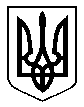 